Thought Force on acquiring a computer, printer, and projector for the Area DelegateCreated On: 08/20/2018Members: Shannon S., Kay S., and Carol S.Need: The Area is inquiring about purchasing a computer, printer, and projector for the Area Delegate to use during their 3 year term in order to better serve their Area. What we know: The delegate travels around the area giving presentations.The delegate travels to World Service Conference with printouts of information that was sent electronically.There is a need for information to be collected and stored in a central location for quick retrieval.When the delegate give presentations, printed handouts are given, along with a PowerPoint presentation using a laptop and a projector. Hardware Requirements are: Laptop - the delegate needs to be able to travel with computer. The laptop needs are:Travel CaseWireless USB MouseCD-Rom/DVD-RW DriveWiFi capabilityAccess to Google Docs/Sheets/Slides, AFG Connects, etc.HDMI port - For use with the projector.Virus SoftwarePrinter - The delegate needs to be able to print out handouts for their presentations. The printer needs are: WirelessCartridgesScannerProjector - The delegates needs their own projector for giving presentations. The projector needs are: WirelessRemote ControlCarrying CaseMaintenance Items are:Printer Ink Cartridges - 3 years worthVirus Software - 3 year subscriptionBelow are approximate costs for the items needed:Dell.ComLaptop- Inspiron 15 3000 Series -  $399 - Premium Support 3 years = $179.99, Virus Software 3 years = $69.99Inspiron 15 3000 SeriesProcessor6th Generation Intel® Core™ i3-6006U Processor (3MB Cache, 2.00 GHz)Operating SystemWindows 10 Home 64-bit EnglishMemory4GB, 2400MHz, DDR4; up to 16GB (additional memory sold separately)Hard Drive1TB 5400 rpm Hard DriveVideo CardIntel® HD Graphics 520LCD15.6-inch HD (1366 x 768) Anti-Glare LED-Backlit DisplayCD ROM/DVD ROMTray load DVD Drive (Reads and Writes to DVD/CD)Support3 Years Premium Support - With purchase is $179.99Security SoftwareMcAfee LiveSafe Consumer 36 Month Subscription - With purchase is $69.99Printer - Epson Expression Premium XP-640 Inkjet Printer -Multifunction Wi-Fi - $79.99Limited Time Offer : Save $70 (Note: This discount is with the purchase of the PC only) (regular price - $149.99)Wireless, Scanner, Copier, PrinterCartridge costs $12.99 - Epson.comProjector - LG MiniBeam PH150G Projector - HD Projector - $299 BaseLG MiniBeam PH150G Projector - HD ProjectorWirelessRemoteCase - Dell Urban Backpack - 15 - $24.99Limited Time Offer : Save $15 (With purchase of PC, regular price is 39.99)Wireless Mouse - Dell Wireless Travel Mouse - WM126 - $13.99Limited Time Offer : Save $6 (With purchase of PC, regular price is $19.99Total Purchase Cost from Dell is: $1,117.90Similar Items from Staples.comLaptop- Notebook features 7th gen AMD E-series E2-9000e dual core 1.5 GHz (up to 2 GHz turbo) processor, 4GB (1 x 4GB) 2133 MHz DDR4 SDRAM and 1TB 5400 RPM SATA HDD. $409.99The HP® 15-BW061NR 15.6" Notebook has AMD E-series E2-9000e dual core 1.5 GHz processor for ultimate performance. The 4GB DDR4 SDRAM helps in multitasking and has 1TB HDD for vast data collection. It features AMD Radeon R2 graphics for editing images, videos and 3D applications. It supports IEEE 802.11b/g/n 1x1 WLAN, Wi-Fi and 10/100/1000 GbE LAN technologies for wireless web browsing. The Notebook has USB 2.0, 2 x USB 3.1, HDMI and RJ-45 interfaces for external connection. It works on Windows 10 Home OS.Features 7th gen AMD E-series E2-9000e dual core 1.5 GHz (up to 2 GHz turbo) processor with 1MB cache memoryHas 4GB (1 x 4GB) 2133 MHz DDR4 SDRAM with 260-pin SO-DIMM socketComes with 1TB 5400 rpm SATA HDDPerforms on 64-bit Windows 10 Home operating systemHas 15.6" HD (1366 x 768) SVA BrightView WLED-backlit widescreen LCD displayFeatures AMD Radeon R2 graphics with up to 2118MB total memoryProvides IEEE 802.11b/g/n 1x1 WLAN, Wi-Fi and integrated 10/100/1000 GbE LAN connectivityHas USB 2.0, (2) USB 3.1 gen 1, HDMI, RJ-45 portsHas full size island-style keyboard with numeric keypad, multi-touch gesture support touchpad pointing deviceComes with 3-cell 2.8 Ah, 31 Wh lithium ion battery with up to 6.75 hrs mixed usage and up to 4.75 hrs video playback lifeDimensions: 0.94"H x 14.96"W x 9.99"D, weight: 4.52 lbs.Power supply: 45 W AC adapterAudio: HD audio with stereo speakers, headphone out/microphone in combo jackHas front facing HP TrueVision HD webcamOptical drive: DVD-writerMedia card reader: Multi-format SDSecurity: Kensington MicroSaver lock slotSoftware: HP Recovery Manager, HP Support Assistant, HP Games Powered by WildTangent, HP ePrint, Netflix, HP CoolSense, McAfee LiveSafeIncludes Notebook, battery, AC adapterMeets Energy Star and EPEAT Silver standardsComes with 1 year limited hardware warrantySupport - 2 year warranty - $82.29Mouse - Microsoft® Wireless Mobile Mouse 1850, USB Wireless Mouse, Wool Blue (U7Z-00011)- $12.00Virus Software - Norton AntiVirus Basic for Windows (1 User) [Product Key Card] - $24.99 ( 1 year subscription) 3 years = $74.97Case - 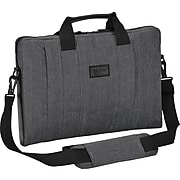 Targus® 16" CitySmart Sleeve with Strap, GrayItem : 383757 / Model : TSS59404US (44)Fits most laptops up to 16"Durable, nesting handles for ease of travel as well as a removable padded shoulder strap for hands-free carryingPadded and scratch resistant laptop compartment along$28.99Printer 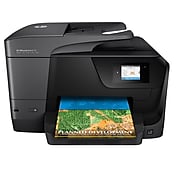 HP OfficeJet Pro 8710 All-in-One Inkjet PrinterItem : 2091478 / Model : M9L66A#B1H (431)Printer type: All-in-one color printer. Main functions of this HP color printer include copying, scanning, faxing, and wireless printing.Print Technology: HP Thermal Inkjet. Resolution: Black (best): 1200 x 1200 rendered dpi; Color (best): Up to 4800 x 1200 optimized dpi on HP Advance Photo Paper 1200 x 1200 dpi inputPrint speed: Black (ISO): Up to 22 ppm; Color (ISO): Up to 18 ppm; First Page Out Black: As fast as 9 sec; First Page Out Color: As fast as 10 sec; Black (Draft): Up to 35 ppm; Color (Draft): Up to 35 ppm. Monthly duty cycle: Up to 25,000 pages.$119.99 $199.99Cartridges - $105.99 Black yields up to 2,000 pages/Color yields up to 700 pagesProjector - 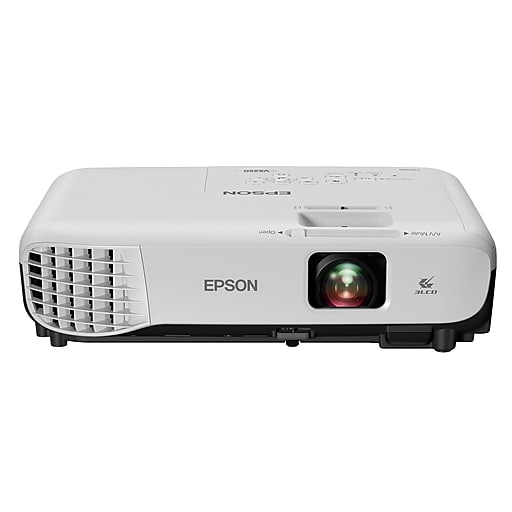 Epson VS250 SVGA 3LCD Projector, White - $299.99Total for Staples.com - $1084.23** (This only includes 1 year virus protection add $50.00 for 2 more years = $1,028.24 - Ink Cartridges for 2000 pages included)Notes: Can purchase less expensive projectors, but my guess is you will get what you pay for. Take Away - Total Cost is approximately $1000.00 to purchase a laptop, printer, projector, wireless mouse, virus software, ink cartridges, and warranty coverage. Can exclude optional items such as wireless mouse and warranty coverage and save about $100.00. Future Delegates -The goal is to be able to pass on all these hardware items to the next Delegate and have them function for an additional 3 years. We anticipate the needs for those additional three years as follows:Virus Software - Additional 3 years = $74.97Printer Cartridges - Approximate Cost $110. Based on 700 pages.There is no warranty or technical support after the initial 3 year purchase. May be wise to budget for $500 support expense for the next 3 years.